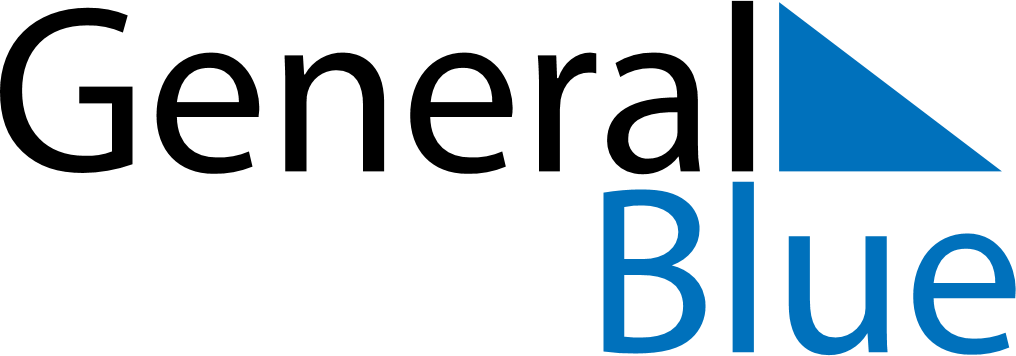 April 2024April 2024April 2024April 2024April 2024April 2024Antwerpen, Flanders, BelgiumAntwerpen, Flanders, BelgiumAntwerpen, Flanders, BelgiumAntwerpen, Flanders, BelgiumAntwerpen, Flanders, BelgiumAntwerpen, Flanders, BelgiumSunday Monday Tuesday Wednesday Thursday Friday Saturday 1 2 3 4 5 6 Sunrise: 7:17 AM Sunset: 8:14 PM Daylight: 12 hours and 57 minutes. Sunrise: 7:15 AM Sunset: 8:16 PM Daylight: 13 hours and 1 minute. Sunrise: 7:13 AM Sunset: 8:18 PM Daylight: 13 hours and 5 minutes. Sunrise: 7:10 AM Sunset: 8:19 PM Daylight: 13 hours and 8 minutes. Sunrise: 7:08 AM Sunset: 8:21 PM Daylight: 13 hours and 12 minutes. Sunrise: 7:06 AM Sunset: 8:23 PM Daylight: 13 hours and 16 minutes. 7 8 9 10 11 12 13 Sunrise: 7:04 AM Sunset: 8:24 PM Daylight: 13 hours and 20 minutes. Sunrise: 7:02 AM Sunset: 8:26 PM Daylight: 13 hours and 24 minutes. Sunrise: 6:59 AM Sunset: 8:28 PM Daylight: 13 hours and 28 minutes. Sunrise: 6:57 AM Sunset: 8:29 PM Daylight: 13 hours and 32 minutes. Sunrise: 6:55 AM Sunset: 8:31 PM Daylight: 13 hours and 35 minutes. Sunrise: 6:53 AM Sunset: 8:33 PM Daylight: 13 hours and 39 minutes. Sunrise: 6:51 AM Sunset: 8:34 PM Daylight: 13 hours and 43 minutes. 14 15 16 17 18 19 20 Sunrise: 6:49 AM Sunset: 8:36 PM Daylight: 13 hours and 47 minutes. Sunrise: 6:46 AM Sunset: 8:37 PM Daylight: 13 hours and 51 minutes. Sunrise: 6:44 AM Sunset: 8:39 PM Daylight: 13 hours and 54 minutes. Sunrise: 6:42 AM Sunset: 8:41 PM Daylight: 13 hours and 58 minutes. Sunrise: 6:40 AM Sunset: 8:42 PM Daylight: 14 hours and 2 minutes. Sunrise: 6:38 AM Sunset: 8:44 PM Daylight: 14 hours and 6 minutes. Sunrise: 6:36 AM Sunset: 8:46 PM Daylight: 14 hours and 9 minutes. 21 22 23 24 25 26 27 Sunrise: 6:34 AM Sunset: 8:47 PM Daylight: 14 hours and 13 minutes. Sunrise: 6:32 AM Sunset: 8:49 PM Daylight: 14 hours and 17 minutes. Sunrise: 6:30 AM Sunset: 8:51 PM Daylight: 14 hours and 20 minutes. Sunrise: 6:28 AM Sunset: 8:52 PM Daylight: 14 hours and 24 minutes. Sunrise: 6:26 AM Sunset: 8:54 PM Daylight: 14 hours and 28 minutes. Sunrise: 6:24 AM Sunset: 8:56 PM Daylight: 14 hours and 31 minutes. Sunrise: 6:22 AM Sunset: 8:57 PM Daylight: 14 hours and 35 minutes. 28 29 30 Sunrise: 6:20 AM Sunset: 8:59 PM Daylight: 14 hours and 38 minutes. Sunrise: 6:18 AM Sunset: 9:00 PM Daylight: 14 hours and 42 minutes. Sunrise: 6:16 AM Sunset: 9:02 PM Daylight: 14 hours and 45 minutes. 